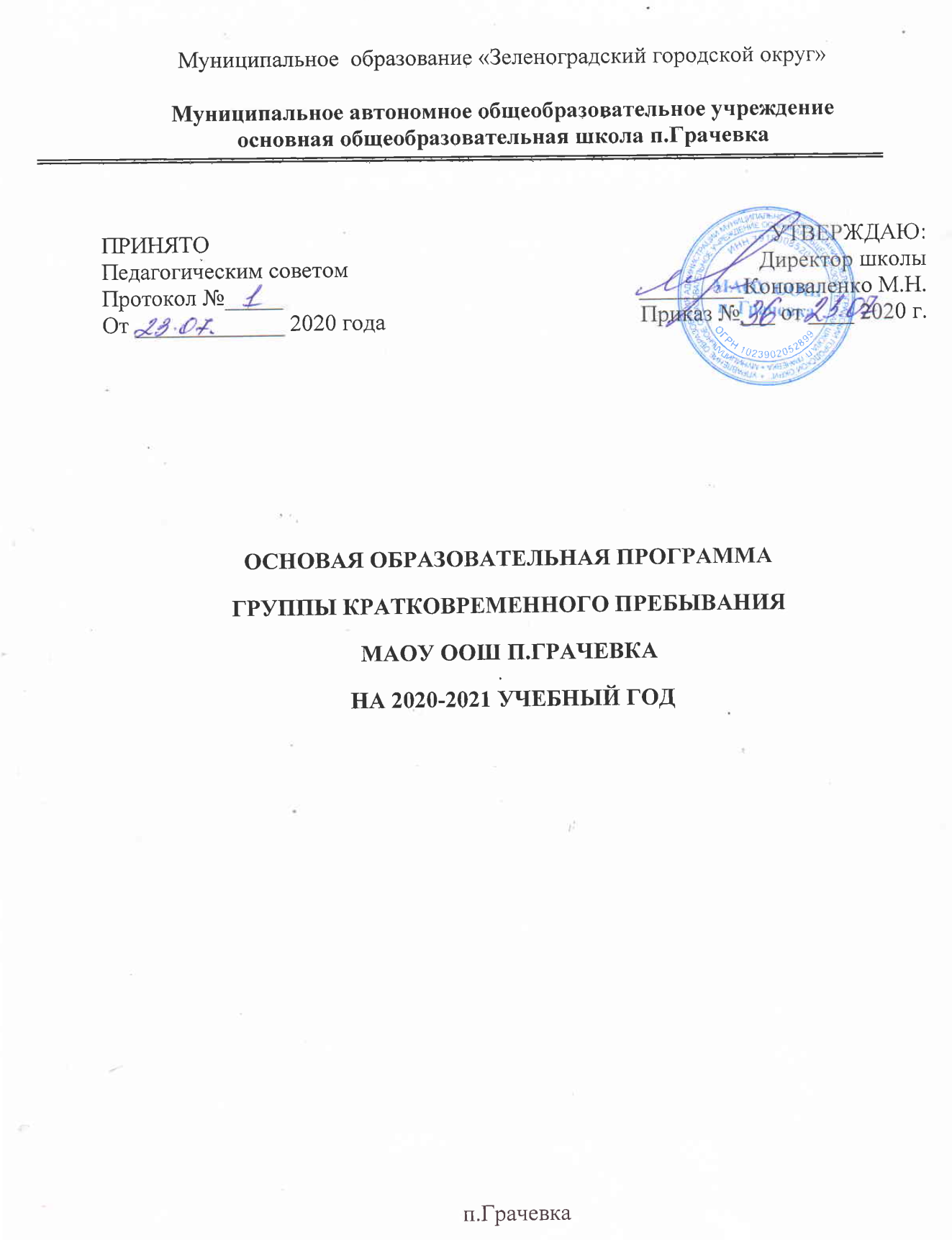 СОДЕРЖАНИЕ
Ι. Целевой раздел
1. Пояснительная записка
1.1.Цели и задачи реализации программы
1.2.Принципы и подходы к формированию программы
1.3.Значимые характеристики, в том числе характеристики особенностей развития детей
раннего и дошкольного возраста
2.Планируемые результаты освоения программы
ΙΙ. Содержательный раздел
1. Описание образовательной деятельности в соответствии с направлениями развития ребёнка
2. Особенности образовательной деятельности разных видов и культурных практик
3. Способы и направления поддержки детской инициативы
4. Особенности взаимодействия педагогического коллектива с семьями воспитанников
5. Содержание работы психолого – педагогической службы ОУ
6. Часть, формируемая участниками образовательных отношений
6.1. Приоритетное направление ОУ
ΙΙΙ. Организационный раздел
1. Описание материально-технического обеспечения программы
2. Режим дня
3. Особенности традиционных событий, праздников, мероприятий
4.Особенности организации развивающей предметно-пространственной среды
Приложение 1 . Учебный план
Ι. ЦЕЛЕВОЙ РАЗДЕЛ
1. Пояснительная запискаОсновная образовательная программа группы кратковременного пребывания МАОУ ООШ п.Грачевка (далее - Программа) разработана и утверждена на основании следующего нормативно – правового обеспечения: Федеральный закон от 29 декабря 2012 г. № 273-ФЗ «Об образовании в Российской Федерации» «Федеральный государственный образовательный стандарт дошкольного образования».Приказ Министерства образования и науки Российской Федерации от 17 октября 2013 г. № 1155 Приказ Министерства образования и науки Российской Федерации от 30 августа 2013 года N 1014 «Об утверждении порядка организации и осуществления образовательной деятельности по основным общеобразовательным программам – образовательным программам дошкольного образования» Постановление Главного государственного санитарного врача Российской Федерации от 15 мая 2013 г. N 26 г. Москва «Об утверждении СанПиН 2.4.1.3049-13 «Санитарно - эпидемиологические требования к устройству, содержанию и организации режима работы дошкольных образовательных организаций» Комментарии к ФГОС дошкольного образования. Минобрнауки России от 28 февраля 2014 года №08-249; Методические рекомендации «Организация развивающей предметно-пространственной среды в соответствии с ФГОС ДО», которые содержат рекомендации о базовом уровне оснащенности средствами обучения и воспитания (п.1.6. Федерального Плана действий по введению ФГОС ДО). Письмо департамента государственной политики в сфере общего образования от 03.12.2014 г. №08-1937 Постановление Главного государственного санитарного врача Российской Федерации от 15 мая 2013 г. № 26 г. Москва «Об утверждении СанПиН 2.4.1.3049-13 «Санитарноэпидемиологические требования к устройству, содержанию и организации режима работы дошкольных образовательных организаций»1.1. Цели и задачи реализации программы
Цели программы:- создание благоприятных условий для полноценного проживания ребенком дошкольного детства,- развитие психических и физических качеств в соответствии с возрастными и индивидуальными особенностями.Задачи программы:1) охрана и укрепление физического и психического здоровья детей;2) обеспечение равных возможностей для полноценного развития каждого ребёнка в период дошкольного детства (в том числе детей с ограниченными возможностями здоровья);3) создание благоприятных условий развития детей в соответствии с их возрастными и индивидуальными особенностями и склонностями, развития способностей и творческого потенциала каждого ребёнка как субъекта отношений с самим собой, другими детьми, взрослыми и миром;4) формирование социокультурной среды, соответствующей возрастным,
индивидуальным, психологическим и физиологическим особенностям детей;5) обеспечение психолого-педагогической поддержки семьи и повышение
компетентности родителей (законных представителей) в вопросах развития и образования, охраны и укрепления здоровья детей.1.2. Принципы и подходы к формированию программыПрограмма построена на следующих принципах:• принцип развивающего образования, целью которого является развитие ребенка;• сочетает принципы научной обоснованности и практической применимости (содержание Программы соответствует основным положениям возрастной психологии и дошкольной педагогики);• обеспечивает единство воспитательных, развивающих и обучающих целей и задач процесса образования детей дошкольного возраста;• учет принципа интеграции образовательных областей в соответствии с возрастными возможностями и особенностями детей, спецификой и возможностями образовательных областей;• комплексно-тематический принцип построения образовательного процесса;• предусматривает решение программных образовательных задач в совместной
деятельности взрослого и детей и самостоятельной деятельности дошкольников в рамках непосредственно образовательной деятельности и при проведении режимных моментов; • образовательного процесса на адекватных возрасту формах работы с детьми.Основные подходы к формированию Программы.Программа определяет содержание и организацию образовательной деятельности на уровне дошкольного образования, сформирована как программа психолого-педагогической поддержки, позитивной социализации и индивидуализации, развития личности детей дошкольного возраста и определяет комплекс основных характеристик дошкольного образования (объём, содержание и планируемые результаты в виде целевых ориентиров дошкольного образования) в образовательной деятельности МАОУ ООШ п.Грачевка. Программа предназначена для оказания помощи родителям (законным представителям) в воспитании детей, охране и укреплении их физического и психического здоровья, в развитии индивидуальных способностей и необходимой коррекции нарушений их развития на уровне дошкольного образования.Программа направлена на создание условий развития ребенка, открывающих возможности для его позитивной социализации, его личностного развития, развития инициативы и творческих способностей на основе сотрудничества со взрослыми и сверстниками и соответствующим возрасту видам деятельности; на создание развивающей образовательной среды, которая представляет собой систему условий социализации и индивидуализации детей.
Содержание Программы обеспечивает развитие личности, мотивации и способностей детей в различных видах деятельности и охватывает следующие направления развития и образования детей: социально-коммуникативное развитие; познавательное развитие; речевое развитие; художественно-эстетическое развитие; физическое развитие.1.3. Значимые характеристики дошкольного образовательного учреждения.Режим работы дошкольного образовательного учреждения: группа кратковременного пребывания функционирует в режиме пятидневной рабочей недели с 3-часовым пребыванием (с 9.00 до 12.00).В образовательном учреждении функционирует одна группа кратковременного пребывания детей дошкольного возраста: подготовительная к школе группа «Будущий первоклассник» (от 5,5 до 7 лет).Психолого-педагогическая работа с воспитанниками строится с учетом возрастных особенностей развития детей дошкольного возраста, который необходим для правильной организации и осуществления образовательного процесса, как в условиях семьи, так и в условиях образовательного учреждения.Возрастная  характеристика, контингента  детей  5-6  лет, воспитывающихся в образовательном учрежденииФизическое  развитиеПродолжается  процесс  окостенения  скелета  ребенка.  Дошкольник  более  совершенно  овладевает  различными  видами  движений.  Тело  приобретает  заметную  устойчивость.  Дети  к  6  годам  уже  могут  совершать  пешие  прогулки,  но  на  небольшие  расстояния.  Шестилетние  дети  значительно  точнее  выбирают  движения,  которые  им  надо  выполнить.  У  них  обычно  отсутствуют  лишние  движения,  которые  наблюдаются  у  детей  3-5  лет. В  период  с  5  до  6  лет  ребенок  постепенно  начинает   адекватно  оценивать  результаты  своего  участия  в  играх  соревновательного  характера.  Удовлетворение  полученным  результатом  к  6  годам  начинает  доставлять  ребенку  радость,  способствует  эмоциональному  благополучию  и  поддерживает  положительное  отношение к  себе  («я  хороший,  ловкий»  и  т.д.). Уже  начинают  наблюдаться  различия  в  движениях  мальчиков  и девочек (у  мальчиков  - более  прерывистые,  у девочек – мягкие, плавные).К  6  годам  совершенствуется  развитие  мелкой  моторики  пальцев  рук.  Некоторые дети  могут  продеть  шнурок  в  ботинок  и  завязать  бантиком.В  старшем  возрасте  продолжают  совершенствоваться  культурно-гигиенические  навыки:  умеет  одеться  в  соответствии  с  условиями  погоды,  выполняет  основные  правила  личной гигиены, соблюдает  правила  приема  пищи, проявляет  навыки  самостоятельности.  Полезные  привычки  способствуют  усвоению  основ  здорового  образа  жизни.Познавательно-речевое  развитиеОбщение  детей  выражается  в свободном  диалоге  со  сверстниками  и  взрослыми,  выражении своих  чувств  и  намерений  с  помощью  речевых  и  неречевых  (жестовых,  мимических,  пантомимических)  средств. Продолжает  совершенствоваться  речь,  в  том  числе ее  звуковая  сторона.  Дети могут  правильно  воспроизводить  шипящие,  свистящие и  сонорные  звуки.  Развивается  фонематический  слух,  интонационная  выразительность  речи  при  чтении  стихов  в  сюжетно-ролевой  игре  и в  повседневной  жизни. Совершенствуется  грамматический  строй  речи.  Дети  используют  все  части  речи,  активно  занимаются  словотворчеством.  Богаче  становится  лексика:  активно  используются синонимы  и  антонимы.  Развивается  связная речь:  дети  могут  пересказывать,  рассказывать  по  картинке,  передавая  не  только  главное,  но  и  детали.В  познавательной  деятельности  продолжает  совершенствоваться  восприятие  цвета,  формы  и  величины,  строения  предметов;  представления  детей  систематизируются. Дети  называют  не только  основные  цвета  и  их  оттенки,  но  и  промежуточные  цветовые  оттенки;  форму  прямоугольников, овалов, треугольников. К  6-ти  годам  дети  легко  выстраивают  в  ряд – по  возрастанию  или  убыванию – до  десяти  предметов  разных  по  величине.  Однако  дошкольники  испытывают трудности  при  анализе пространственного  положения  объектов,  если  сталкиваются  с  несоответствием  формы  и  их пространственного  расположения.   В  старшем  дошкольном  возрасте  продолжает  развиваться  образное  мышление.  Дети  способны  не  только  решить  задачу  в  наглядном  плане,  но  и  совершить  преобразования  объекта.  Продолжают  совершенствоваться  обобщения,  что  является  основой  словесно-логического  мышления.  5-6  лет  -  это  возраст  творческого  воображения.  Дети  самостоятельно  могут  сочинить  оригинальные  правдоподобные  истории.  Наблюдается  переход  от  непроизвольного  к  произвольному  вниманию.Конструирование  характеризуется   умением  анализировать  условия,  в  которых  протекает  эта  деятельность.  Дети  используют и  называют  различные  детали  деревянного  конструктора.  Могут  заменять  детали  постройки  в  зависимости  от  имеющегося  материала.  Овладевают  обобщенным  способом  обследования  образца.  Конструктивная  деятельность  может  осуществляться  на  основе  схемы,  по  замыслу  и по  условиям.  Дети  могут  конструировать  из бумаги,  складывая  ее  в  несколько  раз (2,4,6 сгибов);  из  природного   материала.Социально-личностное  развитиеДети  проявляют  высокую  познавательную  активность.  Ребенок  нуждается  в  содержательных  контактах  со  сверстниками.  Их  речевые  контакты  становятся  все  более  длительными  и  активными.  Дети  самостоятельно  объединяются  в  небольшие  группы  на  основе  взаимных  симпатий.  В  этом  возрасте  дети  имеют  дифференцированное  представление  о  своей гендерной принадлежности  по  существенным  признакам  (женские  и мужские  качества,  особенности  проявления  чувств). Ярко  проявляет  интерес  к  игре.В  игровой  деятельности  дети  шестого  года  жизни  уже  могут распределять  роди  до  начала игры  и  строят  свое  поведение,  придерживаясь  роли.  Игровое взаимодействие  сопровождается  речью,  соответствующей  и по  содержанию,  и  интонационно  взятой роли.  Речь,  сопровождающая  реальные  отношения  детей,  отличается  от  ролевой  речи.  При  распределении    ролей могут  возникать  конфликты,  связанные с  субординацией   ролевого  поведения.  Наблюдается организация  игрового  пространства,  в  котором  выделяются  смысловой  «центр»  и  «периферия».  В  игре  дети  часто  пытаются  контролировать  друг  друга  -  указывают,  как  должен  вести  себя  тот  или  иной  персонаж.Ребенок  пытается  сравнивать  ярко  выраженные  эмоциональные  состояния,  видеть  проявления  эмоционального  состояния  в  выражениях, жестах,  интонации  голоса.  Проявляет  интерес  к  поступкам  сверстников. В  трудовой  деятельности  освоенные  ранее  виды  детского  труда  выполняются  качественно, быстро,  осознанно.  Активно  развиваются  планирование  и  самооценивание  трудовой  деятельности.Художественно-эстетическое  развитие       В  изобразительной  деятельности  5-6  летний  ребенок  свободно  может  изображать  предметы  круглой,  овальной,  прямоугольной формы, состоящих  из  частей  разной  формы  и  соединений  разных  линий.  Расширяются  представления  о  цвете  (знают  основные  цвета  и  оттенки, самостоятельно может  приготовить  розовый  и  голубой  цвет).  Старший  возраст – это  возраст  активного  рисования.  Рисунки могут  быть  самыми  разнообразными  по  содержанию:  это  жизненные впечатления  детей,  иллюстрации  к  фильмам  и  книгам,  воображаемые ситуации.  Обычно  рисунки  представляют  собой  схематичные  изображения  различных  объектов,  но могут  отличаться  оригинальностью  композиционного  решения. Изображение  человека  становится  более  детализированным  и  пропорциональным.  По  рисунку  можно  судить  о  половой  принадлежности  и  эмоциональном  состоянии  изображенного человека. Рисунки  отдельных  детей  отличаются  оригинальностью,  креативностью. В  лепке    детям  не  представляется  трудности  создать  более  сложное  по  форме  изображение.   Дети  успешно  справляются  с  вырезыванием  предметов  прямоугольной  и  круглой  формы  разных  пропорций.Старших  дошкольников  отличает  яркая  эмоциональная  реакция на  музыку.  Появляется  интонационно-мелодическая  ориентация  музыкального  восприятия.  Дошкольники  могут  петь  без  напряжения,  плавно,  отчетливо  произнося  слова;  свободно  выполняют  танцевальные  движения:  полуприседания с  выставлением  ноги  на пятку,  поочередное  выбрасывание  ног  вперед в  прыжке  и  т.д.  Могут  импровизировать,  сочинять  мелодию  на  заданную  тему. Формируются  первоначальные  представления  о жанрах  и видах  музыки.Возрастная  характеристика, контингента  детей  6-7 лет, воспитывающихся в образовательном учрежденииФизическое  развитие      К  7   годам  скелет  ребенка  становится  более  крепким,  поэтому  он  может  выполнять  различные  движения,  которые  требуют гибкости,  упругости, силы.  Его тело  приобретает  заметную  устойчивость,  чему  способствует  усиленный  рост  ног. Ноги  и  руки  становятся  более  выносливыми,  ловкими,  подвижными.  В  этом  возрасте  дети уже  могут  совершать  довольно  длительные  прогулки,  долго бегать,  выполнять  сложные  физические  упражнения.У  семилетних  детей  отсутствуют  лишние  движения.  Ребята  уже  самостоятельно,  без  специальных  указаний  взрослого,  могут  выполнить  ряд  движений  в  определенной  последовательности,  контролируя   их,  изменяя  (произвольная регуляция  движений).Ребенок  уже  способен  достаточно  адекватно  оценивать  результаты  своего  участия  в  подвижных  и  спортивных  играх  соревновательного  характера.  Удовлетворение  полученным  результатом  доставляет  ребенку  радость  и  поддерживает  положительное отношение  к  себе  и  своей команде  («мы  выиграли,  мы  сильнее»).Имеет  представление  о  своем  физическом  облике  (высокий,  толстый,  худой,  маленький  и  т.п.)  и  здоровье,  заботиться  о  нем. Владеет  культурно-гигиеническими  навыками  и  понимает  их  необходимость.Социально-личностное  развитиеК семи годам у ребенка ярко проявляется уверенность в себе и чувство собственного достоинства, умение отстаивать свою позицию в совместной деятельности. Семилетний ребенок способен к волевой регуляции поведения, преодолению непосредственных желаний, если они противоречат установленным нормам, данному слову, обещанию. Способен проявлять волевые усилия в ситуациях выбора между «можно» и «нельзя», «хочу» и «должен». Проявляет настойчивость, терпение, умение преодолевать трудности. Может сдерживать себя, высказывать просьбы, предложения, несогласие в социально приемлемой форме. Произвольность поведения — один из важнейших показателей психологической готовности к школе.Самостоятельность ребенка проявляется в способности без помощи взрослого решать различные задачи, которые возникают в повседневной жизни (самообслуживание, уход за растениями и животными, создание среды для самодеятельной игры, пользование простыми безопасными приборами — включение освещения, телевизора, проигрывателя и т.п.).     В  сюжетно-ролевых играх  дети  7-го  года  жизни  начинают  осваивать  сложные  взаимодействия  людей, отражающих характерные  значимые  жизненные  ситуации,  например, свадьбу,  болезнь и т.п.  Игровые  действия  становятся  более  сложными,  обретают  особый  смысл,  который не всегда  открывается  взрослому.  Игровое  пространство  усложняется. В  нем  может  быть  несколько  центров,  каждый из  которых  поддерживает  свою  сюжетную  линию.  При  этом  дети  способны  отслеживать  поведение  партнеров  по  всему  игровому  пространству  и  менять  свое  поведение  в  зависимости  от  места  в  нем (например,  ребенок обращается  к  продавцу  не  просто как покупатель/,  а  как  покупатель-мама). Если логика игры требует появления  новой роли, то ребенок может по ходу  игры  взять  на  себя  новую  роль,  сохранив при этом роль, взятую  ранее.Семилетний  ребенок умеет заметить изменения настроения взрослого и сверстника, учесть желания других людей; способен к установлению устойчивых контактов со сверстниками. Ребенок семи лет отличается большим богатством и глубиной переживаний, разнообразием их проявлений и в то же время большей сдержанностью эмоций. Ему свойственно «эмоциональное предвосхищение» — предчувствие собственных переживаний и переживаний других людей, связанных с результатами тех или иных действий и поступков («Если я подарю маме свой рисунок, она очень обрадуется»).Познавательно-речевое  развитие     Происходит  активное  развитие  диалогической  речи.  Диалог  детей  приобретает характер  скоординированных предметных  и  речевых  действий.  В  недрах  диалогического  общения старших дошкольников  зарождается  и  формируется  новая  форма  речи -  монолог. Дошкольник  внимательно слушает  рассказы  родителей,  что  у  них  произошло  на  работе,  живо  интересуется  тем,  как  они  познакомились,  при  встрече  с незнакомыми  людьми  спрашивают,  кто  это,  есть  ли  у  них  дети  и  т.п.  У  детей  продолжает  развиваться  речь:  ее  звуковая  сторона,  грамматический  строй,  лексика. Развивается  связная  речь.  В  высказываниях  детей  отражаются  как  расширяющийся  словарь,  так  и  характер  обобщений,  формирующихся  в  этом  возрасте.  Дети  начинают активно употреблять  обобщающие  существительные,  синонимы,  антонимы,  прилагательные  и  т.д. Познавательные  процессы  претерпевают  качественные  изменения;  развивается  произвольность  действий.  Наряду  с  наглядно-образным  мышлением  появляются  элементы  словесно-логического  мышления.  Продолжают  развиваться   навыки  обобщения  и  рассуждения,  но  они  еще  в  значительной  степени  ограничиваются  наглядными  признаками  ситуации.  Продолжает  развиваться  воображение,  однако  часто  приходится  констатировать  снижение развития  воображения  в  этом  возрасте  в  сравнении  со  старшей  группой.  Это  можно  объяснить  различными  влияниями,  в  том  числе  средств  массовой  информации,  приводящими  к  стереотипности   детских  образов.    Внимание  становится  произвольным,  в  некоторых  видах  деятельности  время  произвольного  сосредоточения  достигает  30  минут.  У  детей  появляется  особы  интерес  к  печатному слову,  математическим  отношениям.  Они  с  удовольствием  узнают  буквы,  овладевают звуковым  анализом  слова,  счетом  и  пересчетом  отдельных  предметов.К  7  годам  дети  в  значительной  степени  освоили  конструирование  из  строительного  материала. Они  свободно  владеют  обобщенными  способами  анализа  как  изображений,  так  и  построек.  Свободные  постройки  становятся  симметричными и  пропорциональными.  Дети  точно  представляют  себе  последовательность,  в  которой  будет  осуществляться  постройка.  В  этом  возрасте  дети уже  могут  освоить  сложные  формы  сложения  из  листа  бумаги  и  придумывать  собственные.  Усложняется  конструирование  из  природного  материала.Художественно-эстетическое  развитие  В  изобразительной  деятельности  детей  6-7 лет  рисунки  приобретают   более  детализированный  характер,  обогащается их  цветовая  гамма.  Более  явными  становятся  различия  между  рисунками  мальчиков  и девочек. Мальчики  охотно  изображают  технику,  космос,  военные  действия;  девочки  обычно  рисуют  женские  образы:  принцесс,  балерин,  и  т.д.  Часто встречаются  бытовые  сюжеты: мама  и  дочка,  комната  и  т.п.   При  правильном  подходе  у  детей  формируются  художественно-творческие  способности  в  изобразительной  деятельности.   Изображение  человека  становится еще  более  детализированным  и  пропорциональным.  Появляются  пальцы  на  руках,  глаза,  рот,  нос,  брови,  подбородок. Одежда может  быть  украшена  различными  деталями.   Предметы,  которые  дети  лепят  и  вырезывают,  имеют  различную  форму,  цвет, строение,  по-разному расположены  в  пространстве.  Вместе  с  тем  могут  к  7-ми  годам  передать  конкретные  свойства  предмета  с  натуры. Семилетнего ребенка характеризует активная деятельностная позиция, готовность к спонтанным решениям, любопытство, постоянные вопросы к взрослому, способность к речевому комментированию процесса и результата собственной деятельности, стойкая мотивация достижений, развитое воображение. Процесс создания продукта носит творческий поисковый характер: ребенок ищет разные способы решения одной и той же задачи. Ребенок семи лет достаточно адекватно оценивает результаты своей деятельности по сравнению с другими детьми, что приводит к становлению представлений о себе и своих возможностях.Значительно  обогащается  индивидуальная  интерпретация  музыки.  Ребенок  определяет  к  какому  жанру  принадлежит  прослушанное  произведение.  Чисто  и  выразительно поет,  правильно передавая  мелодию  (ускоряя, замедляя).  Дошкольник  может  самостоятельно  придумать  и  показать  танцевальное  или  ритмическое  движение.2. Планируемые результаты освоения ПрограммыРезультаты освоения Программы ГКП представлены в виде целевых ориентиров дошкольного образования. Целевые ориентиры представляют собой социально-нормативные возрастные характеристики возможных
достижений ребенка.Целевые ориентиры образования в раннем возрасте ребенок интересуется окружающими предметами и активно действует с ними; эмоционально вовлечен в действия с игрушками и другими предметами, стремится проявлять настойчивость в достижении результата
своих действий; использует специфические, культурно фиксированные предметные действия, знает назначение бытовых предметов (ложки, расчески, карандаша и пр.) и умеет пользоваться ими. Владеет простейшими навыками
самообслуживания; стремится проявлять самостоятельность в бытовом и игровом поведении; владеет активной речью, включенной в общение; может обращаться с вопросами и просьбами, понимает речь взрослых; знает названия окружающих предметов и игрушек; стремится к общению со взрослыми и активно подражает им в движениях и действиях; появляются игры, в которых ребенок воспроизводит действия взрослого; проявляет интерес к сверстникам; наблюдает за их действиями и подражает им; проявляет интерес к стихам, песням и сказкам, рассматриванию картинки, стремится двигаться под музыку; эмоционально откликается на различные произведения культуры и искусства; у ребенка развита крупная моторика, он стремится осваивать различные виды движения (бег, лазанье, перешагивание и пр.).Целевые ориентиры на этапе завершения дошкольного образования ребенок овладевает основными культурными способами деятельности, проявляет инициативу и самостоятельность в разных видах деятельности - игре, общении, познавательно-исследовательской деятельности, конструировании и др.; способен выбирать себе род занятий, участников по совместной деятельности; ребенок обладает установкой положительного отношения к миру, к разным видам труда, другим людям и самому себе, обладает чувством собственного достоинства; активно взаимодействует со сверстниками и взрослыми, участвует в совместных играх. Способен договариваться, учитывать интересы и чувства других, сопереживать неудачам и радоваться успехам других, адекватно проявляет свои чувства, в том числе чувство
веры в себя, старается разрешать конфликты; ребенок обладает развитым воображением, которое реализуется в разных видах деятельности, и прежде всего в игре; ребенок владеет разными формами и видами игры, различает условную и реальную ситуации, умеет
подчиняться разным правилам и социальным нормам; ребенок достаточно хорошо владеет устной речью, может выражать свои мысли и желания, может использовать речь для выражения своих мыслей, чувств и желаний, построения речевого высказывания в ситуации общения,
может выделять звуки в словах, у ребенка складываются предпосылки грамотности; у ребенка развита крупная и мелкая моторика; он подвижен, вынослив, владеет основными движениями, может контролировать свои движения и управлять ими; ребенок способен к волевым усилиям, может следовать социальным нормам поведения и правилам в разных видах деятельности, во взаимоотношениях со взрослыми и сверстниками, может соблюдать правила безопасного поведения и личной гигиены; ребенок проявляет любознательность, задает вопросы взрослым и сверстникам, интересуется причинно-следственными связями, пытается самостоятельно придумывать объяснения явлениям природы и поступкам
людей; склонен наблюдать, экспериментировать. Обладает начальными знаниями о себе, о природном и социальном мире, в котором он живет; знаком с произведениями детской литературы, обладает элементарными
представлениями из области живой природы, естествознания, математики, истории и т.п.; ребенок способен к принятию собственных решений, опираясь на свои знания и умения в различных видах деятельности; ребенок физически развитый, овладевший основными культурно-гигиеническими навыками, соблюдает элементарные правила здорового образа жизни; имеет элементарные представления о ценности здоровья,
зависимости здоровья от правильного питания, пользе закаливания, необходимости соблюдения правил гигиены в повседневной жизни. Начинает проявлять умение заботиться о своём здоровье, относительно устойчив к
инфекциям.
II. СОДЕРЖАТЕЛЬНЫЙ РАЗДЕЛ
1. Описание образовательной деятельности в соответствии
с направлениями развития ребёнкаСодержание обязательной части Программы соответствует основной образовательной программе дошкольного образования «От рождения до школы» под редакцией Н. Е. Вераксы, Т. С. Комаровой, М. А. Васильевой - М.: Мозаика-синтез, 2015, и обеспечивает развитие детей дошкольного возраста по пяти направлениям развития и образования (далее – образовательные области): социально-коммуникативное развитие; познавательное развитие; речевое развитие; художественно-эстетическое развитие; физическое развитие.Содержание психолого-педагогической работы ориентировано на разностороннее развитие дошкольников с учетом их возрастных и индивидуальных особенностей. Задачи психолого-педагогической работы по формированию физических, интеллектуальных и личностных качеств детей решаются интегрировано в ходе освоения всех образовательных областей наряду с задачами, отражающими специфику каждой образовательной области, с
обязательным психологическим сопровождением.2. Особенности образовательной деятельности разных видов и культурных практикРазвитие ребенка в образовательном процессе детского сада осуществляется целостно в процессе всей его жизнедеятельности, посредством включения в следующие виды детской деятельности:Формы организации детской деятельностиОбразовательная деятельность, осуществляемая в ходе режимных моментов, требует особых форм работы в соответствии с реализуемыми задачами воспитания, обучения и развития ребенка. В режимных процессах, в свободной детской деятельности воспитатель создает по мере необходимости, дополнительно развивающие проблемно-игровые или практические ситуации, побуждающие дошкольников применить имеющийся опыт, проявить инициативу, активность для самостоятельного решения возникшей задачи.3. Способы и направления поддержки детской инициативы
Реализация принципа развивающего обучения, заявленного в целевом разделе
программы в качестве одного из основных принципов построения образовательной программы, определяет главной целью всего воспитательно – образовательного процесса полноценное психическое развитие ребёнка, развитие познавательных и художественных способностей. Огромное значение для развития этих способностей имеет педагогическая поддержка инициативы детей и их самостоятельности. Детская инициатива проявляется в свободной самостоятельной деятельности детей по выбору и интересам. Возможность играть, рисовать, конструировать, сочинять и т.д. в соответствии с собственными интересами является важнейшим источником эмоционального благополучия ребёнка в детском саду. Самостоятельная деятельность детей протекает в основном в утренний отрезок времени. В развитии детской инициативы и самостоятельности необходимо соблюдать следующие требования:- развивать активный интерес детей к окружающему миру, стремление к получению новых знаний и умений;- создавать разнообразные условия и ситуации, побуждающие детей к активному применению знаний, умений, способов деятельности в личном опыте;- постоянно расширять область задач, которые дети решают самостоятельно.- тренировать волю детей, поддерживать желание преодолевать трудности, доводить начатое дело до конца;- ориентировать дошкольников на получение хорошего результата. Необходимо своевременно обратить особое внимание на детей, постоянно проявляющих небрежность, торопливость, равнодушие к результату, склонных не завершать работу;- «дозировать» помощь детям. Если ситуация подобна той, в которой ребенок действовал раньше, но его сдерживает новизна обстановки, достаточно просто намекнуть, посоветовать вспомнить, как он действовал в аналогичном случае.- поддерживать у детей чувство гордости и радости от успешных самостоятельных действий, подчеркивать рост возможностей и достижений каждого ребенка, побуждать к проявлению инициативы и творчества.
Особенности поддержки инициативы ребенка от 5,5  до 7 лет:- Проявление внимание к вопросам детей, побуждение и поощрение их познавательной активности, путем создания ситуаций самостоятельного поиска решения возникающих проблем.- Показ детям примера доброго отношения к окружающим: как утешить обиженного, угостить, обрадовать, помочь.- Создание возможности участвовать в разнообразных делах: в играх, двигательных упражнениях, в действиях по обследованию свойств и качеств предметов и их использованию, в рисовании, лепке, речевом общении, в творчестве (имитации, подражание образам животных, танцевальные импровизации и т. п.). 4. Особенности взаимодействия педагогического коллектива с семьями воспитанниковОдним из важных условий реализации программы является совместное с родителями воспитание и развитие дошкольников, вовлечение родителей в образовательный процесс образовательного учреждения.В основу реализации работы с семьёй заложены следующие принципы:
 партнёрство родителей и педагогов в воспитании и обучении детей;
 единое понимание педагогами и родителями целей и задач воспитания и обучения;
 помощь, уважение и доверие к ребёнку со стороны педагогов и родителей;
 постоянный анализ процесса взаимодействия семьи и ОУ, его промежуточных и конечных результатов.Направления работы по взаимодействию с семьями воспитанников следующие: защита прав ребёнка в семье и детском саду; воспитание и развитие детей; детско-родительские отношения; взаимоотношения детей со сверстниками и взрослыми; коррекция нарушений в развитии детей.Основными задачами, стоящими перед коллективом в работе с родителями, являются: изучение семьи; привлечение родителей к активному участию в деятельности ОУ; изучение семейного опыта воспитания и обучения детей; просвещение родителей в области педагогики и детской психологии; работа по повышению правовой и педагогической культуры родителей
Модель взаимодействия педагогов с родителями:5. Содержание работы психолого-педагогической службы ОУ
Для полноценного развития детей дошкольного возраста и предотвращения нарушений психического развития осуществляется индивидуальное сопровождение детей педагогом-психологом. Цель: обеспечить социально - психологические условия для личностного,
интеллектуального и социального развития детей, охраны психологического здоровья всех участников образовательного процесса, а также оказание психологической помощи всем участникам образовательного процесса в соответствии с целями и задачами системы образования.Задачи:1. Сохранять и укреплять психологическое здоровье, содействовать личностному, интеллектуальному, социальному развитию детей за счет дополнения современных методов обучения и воспитания эффективными психолого-педагогическими технологиями и обеспечения здоровьесберегающего образовательного пространства.2. Обеспечить психологическую безопасность детей в образовательном процессе.3. Оказать психологическую помощи и поддержку детям, их родителям, воспитателям, педагогическому коллективу, администрации образовательного учреждения в профилактике и преодолении отклонений в развитии и воспитании дошкольников. 4. Осуществлять психодиагностическую, психопрофилактическую работу, направленную на всестороннее развитие личности дошкольников.5. Осуществлять психологическое сопровождение дошкольников в период адаптации.Основные направления деятельности психолого-педагогической службы1. Обеспечение психологической безопасности образовательной среды – система мер, направленных на устранение факторов негативного воздействия образовательной среды на развитие личности детей, а также на формирование социально-психологической компетентности всех участников образовательного процесса. Социально-психологический мониторинг – система информационного сопровождения инновационных процессов в образовании, позволяющая администрации, педагогическому коллективу ДОУ осуществить анализ воздействия традиционных и инновационных психолого-педагогических и педагогических технологий на качество обучения и личностные изменения
детей.Социально-психологическая экспертиза – оценка соответствия образовательных, воспитательных, социальных программ, образовательных маршрутов и других составляющих образовательной среды поставленным развивающим задачам, а также возрастным и индивидуальным особенностям детей дошкольного возраста. Социально – психологическое проектирование – разработка системы психолого-педагогических мероприятий для решения задач обучения, воспитания и развития обучающихся, воспитанников с учетом их возрастных и индивидуальных особенностей, восприимчивости к различного рода педагогическим технологиям, эмоционального благополучия.2. Оказание психологической помощи участникам образовательного процесса – система мероприятий, направленных на преодоление психолого-педагогических проблем, возникающих у участников образовательного процесса в различных ситуациях; оказание помощи в выборе образовательного маршрута с учетом личностных и интеллектуальных особенностей, возможностей и склонностей.Психологическая помощь участникам образовательного процесса включает следующие виды деятельности:  Психологическая профилактика – мероприятия, направленные на выявление и предупреждение возникновения явлений дезадаптации у детей, разработка профилактических программ и рекомендаций участникам образовательного процесса по оказанию помощи в вопросах воспитания, обучения и развития; Психологическое просвещение – система мероприятий, направленных на формирование у детей и их родителей, педагогических работников и руководителей образовательных учреждений психологической компетентности, а также потребности в психологических знаниях, желания использовать их в интересах собственного развития и для решения профессиональных задач. Психологическая диагностика – психолого-педагогическое изучение дошкольников на протяжении всего периода обучения, определение индивидуально-психологических особенностей детей, динамики процесса развития, необходимой для оказания психологической помощи детям, их родителям, педагогам, выявление интересов, способностей и склонностей обучающихся для обеспечения наиболее полного личностного и профессионального самоопределения; Психологическое консультирование – оказание помощи личности дошкольника в её самопознании, адекватной самооценке и адаптации в реальных жизненных условиях, формировании ценностно - мотивационной сферы, преодолении кризисных ситуаций и достижений эмоциональной устойчивости, способствующих непрерывному личностному росту и саморазвитию, включая индивидуальные и групповые консультации детей,
педагогов, родителей.В процессе индивидуального сопровождения ребенка и психологического
сопровождения группы детей педагог-психолог руководствуется Положением о службе практической психологии в системе Министерства образования Российской Федерации, утвержденным приказом Министерства образования РФ от 22.10.1999 г. № 636.6. Часть, формируемая участниками образовательных отношений6.1. Приоритетное направление ОУПриоритетным направлением деятельности ДОУ является физическое развитие детей. С целью реализации установленного приоритета деятельности в ОУ проводится углубленная работа по физическому развитию и оздоровлению дошкольников.Цель: организация системы физкультурно-оздоровительной работы с детьми, направленной на улучшение состояния здоровья детей, снижение заболеваемости; привлечение родителей к формированию у детей ценностей здорового образа жизни.Задачи:1. Сохранение и укрепление физического и психического здоровья детей;2. Снижение заболеваемости;3. Повышение уровня физического развития;4. Повышение компетентности родителей по вопросам оздоровления и развития детей.Система физкультурно-оздоровительных мероприятий ОУ включает в себя следующие направления:I. Оздоровительная и профилактическая работа:- психолого-педагогические профилактические мероприятия,II. Содействие совершенствованию физического воспитания:- рациональная организация режима двигательной активности,- взаимодействие с родителями, педагогами и социальными партнерами,- развитие развивающей предметно-пространственной среды.III. Комплексное закаливание:- общеукрепляющие мероприятия (воздушные, солнечные, водные процедуры, физическая активность)Систему физкультурно-оздоровительной работы реализует ряд сотрудников ОУ:- заведующий- заместитель заведующего по ХР- старшая медицинская сестра- медицинская сестра- старший воспитатель- педагог-психолог- инструктор по физкультур – воспитателиТакже активно привлекаются родители воспитанников ОУ и социальные партнеры.Выделяются следующие формы работы с детьми:- физкультурно-оздоровительные мероприятия,- непосредственно образовательная деятельность (занятия физической культурой),- работа по физическому воспитанию детей в режимных моментах.Все эти формы, отвечая общим задачам физического воспитания и всестороннего развития ребенка, находятся во взаимосвязи; каждая из них имеет свои специальные задачи, определяющие ее место в режиме дня дошкольного учреждения.Физкультурные занятия проводятся в группе кратковременного пребывания один раз в неделю в групповом помещении.
Планирование и организация занятий физической культурой строится на основе
следующих принципов:Учет принципа интеграции образовательных областей (реализуется через включение в комплекс ОРУ, в подвижные игры задания на закрепление знаний и умений, полученных детьми ранее из других образовательных областей; организуются совместные музыкально-физкультурные праздники и досуги); Принцип комплексно-тематического планирования.Принцип личностно-ориентированного подход (реализуется через учет состояния здоровья детей, типов их физического развития, варьирование нагрузки в соответствии с индивидуальными особенностями ребенка). Активное использование музыкального сопровождения. Учет гендерного подхода (реализуется через дифференциацию силовой нагрузки, количества повторов упражнения, подбор спортивного инвентаря, формулирование игровых задач и оборудования (например: в процессе проведения подвижных игр – девочки пчелы,
мальчики – медведи, девочки – елочки, мальчики – лесники) и, самое главное, используется разнообразную мотивацию (девочки после выполнения упражнений станут – гибкие, стройные; мальчики – сильные, отважные).
Работа по физическому воспитанию в режимных моментах реализуется через подвижные игры, проведение индивидуальной работы с детьми по физическому совершенствованию на прогулке, самостоятельные занятия детей различными видами физических упражнений, целевые прогулки, физкультурные досуги и праздники).Режим двигательной активностиIII. ОРГАНИЗАЦИОННЫЙ РАЗДЕЛОписание материально – технического обеспечения программыМатериально – технические условия реализации программы соответствуют:- санитарно – эпидемиологическим требованиям и нормативам;- правилам пожарной безопасности;- требованиям к средствам обучения и воспитания в соответствии с возрастом и индивидуальными особенностями детей;
- требованиям к оснащённости помещений развивающей предметно – пространственной средой;
- требованиям к материально – техническому обеспечению программы (учебно – методический комплект), оборудование, оснащение.
Методическое обеспечение программы «Социально-коммуникативное развитие»«Познавательное развитие»«Речевое развитие»«Художественно – эстетическое развитие»«Физическое развитие»2. Организация режима пребывания детей в ОУ
Организация жизни детей в ОУ рассчитана на 3-часовое пребывание ребенка в
дошкольном учреждении. Режим дня в детском саду соответствует возрастным особенностям детей и способствует их гармоничному развитию.
Режим дня группы кратковременного пребывания 3. Особенности традиционных событий, праздников, мероприятий4. Особенности организации развивающей предметно-пространственной средыРазвивающая предметно-пространственная среда ОУ обеспечивает максимальную реализацию образовательного потенциала пространства и территории, прилегающей к ОУ. В детском саду имеются разнообразные материалы, оборудование и инвентарь для развития детей дошкольного возраста в соответствии с особенностями каждого возрастного этапа, охраны и укрепления здоровья воспитанников, учёта особенностей и коррекции недостатков их развития.Организация образовательного пространства и разнообразие оборудования, материалов и инвентаря обеспечивает:- игровую, познавательную и творческую активность всех воспитанников,
экспериментирование с доступными детям материалами;- двигательную активность;- эмоциональное благополучие детей;- возможность самовыражения.При организации образовательного пространства учитываются требования:- насыщенности в соответствии с возрастными возможностями детей;- трансформируемости среды,- полифункциональности материалов,- вариативности,- доступности,- безопасности.Развивающая образовательная среда организована в соответствии с основными направлениями развития детей согласно требованиям к условиям реализации основной общеобразовательной программы дошкольного образования и нормам СанПиН 2.4.1.3049-13.Приложение 1Учебный план группы кратковременного пребывания на 2020-2021 учебный годВиды деятельности Особенности видов деятельностиИгровая
деятельностьЯвляется ведущей деятельностью ребенка дошкольного возраста. В организованной образовательной деятельности она выступает
в качестве основы для интеграции всех других видов
деятельности ребенка дошкольного возраста. В младшей группе игровая деятельность является основой решения всех образовательных задач. В схеме непосредственно образовательной деятельности игровая деятельность не выделяется в качестве отдельного вида деятельности, так как она
является основой для организации всех других видов детской деятельности. Игровая деятельность представлена в образовательном процессе в разнообразных формах - это дидактические и сюжетно
дидактические, развивающие, подвижные игры, игры
путешествия, игровые проблемные ситуации, игры
инсценировки, игры-этюды и пр. При этом обогащение игрового опыта творческих игр детей тесно связано с содержанием непосредственно организованной
образовательной деятельности. Организация сюжетно-ролевых, режиссерских, театрализованных игр и игр-драматизаций осуществляется преимущественно в режимных моментах (в утренний отрезок времени и во второй половине дня).Коммуникативная
деятельностьНаправлена на решение задач, связанных с развитием свободного общения детей и освоением всех компонентов устной речи, освоение культуры общения и этикета, воспитание толерантности. В схеме непосредственно организованной образовательной деятельности она занимает отдельное место, но
при этом коммуникативная деятельность включается во все виды детской деятельности, в ней находит отражение опыт, приобретаемый детьми в других видах деятельности.Познавательно
исследовательская
деятельностьВключает в себя широкое познание детьми объектов живой и неживой природы, предметного и социального мира (мира взрослых и детей, деятельности людей, знакомство с семьей и
взаимоотношениями людей), безопасного поведения, освоение средств и способов познания, сенсорное развитие детей.Восприятие
художественной
литературы и
фольклораОрганизуется как процесс слушания детьми произведений художественной и познавательной литературы, направленный на развитие читательских интересов детей, развитие способности восприятия литературного текста и общения по поводу
прочитанного. Чтение может быть организовано как
непосредственно чтение (или рассказывание сказки)
воспитателем вслух, и как прослушивание аудиозаписи.Конструирование и
изобразительная
деятельность детейПредставлена разными видами художественно-творческой (рисование, лепка) деятельности Художественно-творческая деятельность неразрывно связана со знакомством детей с изобразительным искусством, развитием способности художественного восприятия. Художественное восприятие произведений искусства существенно обогащает личный опыт
дошкольников, обеспечивает интеграцию между познавательно исследовательской, коммуникативной и продуктивной видами деятельности.Музыкальная
деятельностьОрганизуется в процессе прослушивания детского музыкального репертуара, разучивания потешек, прибаутокДвигательная
деятельностьОрганизуется в процессе занятий физической культурой, требования к проведению которых согласуются с положениями действующего СанПиН. А также организуется на прогулке и в свободной самостоятельной деятельности.Самообслуживание и
элементарный
бытовой трудОрганизуется в течение дня в групповом помещении и на улице в форме индивидуальных и групповых поручений, общего труда.Образовательные
областиВиды детской
деятельностиФормы организации
образовательной деятельностиСоциально
коммуникативное
развитиеИгровая, трудовая,
коммуникативнаяБеседы, праздники и развлечения,
игровые проблемные ситуации.Познавательное развитие Познавательно
исследовательскаяНаблюдения, беседы и др.Речевое развитие Коммуникативная,
восприятие
художественной
литературыБеседы, игровые ситуации,
дидактические и подвижные игры
и др.Художественно
эстетическое развитиеСлушание, исполнение,
музыкально-дидактические, подвижные игры, праздники и
развлечения и др.Рисование, лепка,
конструированиеФизическое развитие Двигательная Подвижные игры, физкультурные занятия, физкультминутки, игры
имитации, физкультурные досуги
и праздники.Образовательная деятельность в
режимных процессахКомпоненты деятельностиОбразовательная деятельность,
осуществляемая в утренний
отрезок
времени- наблюдения - в уголке природы; за деятельностью
взрослых;
- индивидуальные игры и игры с небольшими
подгруппами детей (дидактические, развивающие,
сюжетные, музыкальные, подвижные и пр.);
- создание практических, игровых, проблемных
ситуаций и ситуаций общения, сотрудничества,
гуманных проявлений, заботы о сверстниках в детском
саду, проявлений эмоциональной отзывчивости к
взрослым и сверстникам;
- беседы и разговоры с детьми по их интересам;- рассматривание дидактических картинок,
иллюстраций, просмотр видеоматериалов
разнообразного содержания;- индивидуальная работа с детьми в соответствии с
задачами разных образовательных областей;
- двигательная деятельность детей, активность
которой зависит от содержания организованной
образовательной деятельности;
- работа по воспитанию у детей культурно
гигиенических навыков.Образовательная деятельность,
осуществляемая во время прогулки- подвижные игры и упражнения, направленные на
оптимизацию режима двигательной активности и
укрепление здоровья детей;
- наблюдения за объектами и явлениями природы;
- экспериментирование с объектами неживой
природы;
- игры с песком, снегом, природным материалом;
- свободное общение воспитателя с детьми.Направления Содержание Формы работыПедагогический
мониторингИзучение своеобразия семей,
особенностей семейного
воспитания, педагогических
проблем, которые возникают в
разных семьях, степени
удовлетворённости родителей
деятельностью ДОУ.
Выявление интересов и
потребностей родителей,
возможностей конкретного участия
каждого родителя в педагогическом
процессе детского сада.
Знакомство с семейными
традициями.Анкетирование родителей
Беседы с родителями
Беседы с детьми о семье
Наблюдение за общением
родителей и детейПедагогическая
поддержкаОказание помощи родителям в
понимании своих возможностей
как родителя и особенностей своего
ребёнка.
Популяризация лучшего
семейного опыта воспитания и
семейных традиций.
Сплочение родительского
коллектива.Беседы с родителями
Психолого-педагогические
тренинги
Экскурсии по детскому
саду (для вновь
поступивших)
Дни открытых дверей
детско-родительских
мероприятий, конкурсовПедагогическое
образование
родителейРазвитие компетентности
родителей в области педагогики и детской психологии. Удовлетворение образовательных запросов родителей. Темы для педагогического образования родителей определяются с учётом их потребностей (по результатамКонсультации
Дискуссии
Информация на сайте ОУ
Круглые столы
Родительские собрания
Вечера вопросов и ответов
Семинары
Показ и обсуждение
видеоматериаловОткрытый просмотр
образовательной
деятельности
педагогического мониторинга).Решение проблемных педагогических ситуаций Выпуск газет, информационных листов плакатов для родителей, Родительские мастер-классы. Проведение совместныхСовместная
деятельность
педагогов и
родителейРазвитие совместного общения взрослых и детей.
Сплочение родителей и педагогов. Формирование позиции родителя как непосредственного участника
образовательного процесса.Проведение совместных праздников и посиделок. Заседания семейного клуба. Оформление совместных с детьми выставок. Совместные проекты
Семейные конкурсы
Совместные социально
значимые акции
Совместная трудовая
деятельностьГКПпримечаниеФизкультминутка 1 Ежедневно во время НОДЕжедневно во время НОДП/и, физические упражнения
на прогулке10 Ежедневно на прогулкеЕжедневно на прогулкеМузыкально-ритмические
движения, музыкальные п/и6 на прогулке, в индивидуальной работена прогулке, в индивидуальной работеИндивидуальная работа по
развитию движений2 На прогулке, в других режимных моментах (в
среднем на 1 ребенка 1
день)На прогулке, в других режимных моментах (в
среднем на 1 ребенка 1
день)Игры-хороводы, игровые
упражнения, п/и малой
подвижности2 Перед НОД, как оргмоментПеред НОД, как оргмоментСамостоятельная
двигательная деятельность+ Создаются условия с
учетом уровня д/а в
группе и на прогулкеСоздаются условия с
учетом уровня д/а в
группе и на прогулкеАвтор
составительНаименование изданияМетодические пособияГубанова Н.Ф. Развитие игровой деятельности: Первая младшая группаПавлова Л.Ю. Сборник дидактических игр по ознакомлению с окружающим миромБуре Р.С. Социально – нравственное воспитание дошкольниковКуцакова Л.В. Трудовое воспитание в детском садуБелая К.Ю. Формирование основ безопасности у дошкольниковАвтор
составительНаименование изданияМетодические пособияСоломенникова
О.А.Ознакомление с природой в детском саду: Первая младшая группаКрашенинников
Е.Е., Холодова О.Л.Развитие познавательных способностей дошкольников.Павлова Л.Ю. Сборник дидактических игр по ознакомлению с окружающим миромПомораева И.А. Формирование элементарных математических представлений. Первая
младшая группаНаглядно – дидактические пособияСерия «Мир в
картинках»Домашние животные; Овощи; Посуда; Фрукты; ЯгодыСерия «Рассказы в
картинках»Зима; Осень; Лето; Весна; Мой дом; В деревнеПлакаты Овощи; Фрукты; Домашние животныеКартины для
рассматриванияКоза с козлятами; Свинья с поросятами; Собака с щенятами; Кошка с
котятами.Автор
составительНаименование изданияМетодические пособияГербова В.В. Развитие речи в детском саду: Первая младшая группаНаглядно – дидактические пособияГербова В.В. Развитие речи в детском саду. Для работы с детьми 2-4 лет.
Раздаточный материал.Серия «рассказы
по картинкам»Колобок; Курочка ряба; Репка; Теремок.Автор
составительНаименование изданияМетодические пособияКомарова Т.С. Детское художественное творчество.Комарова Т.С. Развитие художественных способностей дошкольниковАвтор
составительНаименование изданияМетодические пособияСтепаненкова Э.Я. Сборник подвижных игр08.45 - 09.00 Прием детей, осмотр, самостоятельная деятельность детей9.00-10.15 Воспитательно-образовательные занятия10.15 -  11.15 Динамическая пауза на игровой основе11.15-11.50 Воспитательно-образовательные занятия11.50-12.00 Выход детей на прогулку, прогулка , отправление домойНазвание СрокипроведенияОсенины октябрьДень матери ноябрьНовый год декабрьМасленица февральДень защитника Отечества февральМамин день мартВесна-красна апрельЗдравствуй, лето! май№ п/пНаправлениеЗанятиеКоличество часов в неделюКоличество часов в год1Социально-коммуникативное развитиеТрудовое воспитание0,5171Социально-коммуникативное развитиеФормирование основ безопасности0,5182Речевое направлениеРазвитие речи31053Художественно-эстетическоеРисование2703Художественно-эстетическоеМузыка1353Художественно-эстетическоеЛепка0,5183Художественно-эстетическоеАппликация0,5175Познавательное развитиеФормирование элементарных математических представлений31055Познавательное развитиеОзнакомление с предметным окружением1356Физическое воспитаниедвигательная физическая культура3105ИтогоИтогоИтого15525